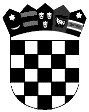 R E P U B L I K A   H R V A T S K APRIMORSKO-GORANSKA  ŽUPANIJA                  GRAD RIJEKAUpravni odjel za odgoj i obrazovanje,
kulturu, sport i mladeIZJAVA O DAVANJU SUGLASNOSTI ZA OBRADU OSOBNIH PODATAKAPrihvaćanjem ove izjave smatra se da slobodno i izričito dajete privolu za prikupljanje, daljnju obradu i objavu Vaših osobnih podataka ustupljenih Gradu Rijeci za dodjelu nagrade „AmbasadoRI odgoja i obrazovanja“ u 2024. godini (u daljnjem tekstu: Nagrada), a sve u skladu s Odlukom o dodjeli nagrade Grada Rijeke „AmbasadoRI odgoja i obrazovanja“ („Službene novine Grada Rijeke“ broj 21/19, 5/22 i 8/23). Podaci se prikupljaju u skladu sa Zakonom o provedbi Opće uredbe o zaštiti podataka („Narodne novine“ broj 42/18) i koriste isključivo u svrhu provedbe postupka odabira,  odnosno dodjele Nagrade.Grad Rijeka čuva povjerljivost Vaših osobnih podataka te omogućava pristup i priopćavanje osobnih podataka samo onim osobama kojima su isti potrebni radi provedbe poslova vezanih uz odabir i dodjelu Nagrade, a trećim osobama samo u slučajevima koji su izričito propisani zakonom. Ova privola je dana dobrovoljno te sam upoznat/a da je u svakom trenutku mogu povući i tražiti u pisanom obliku prestanak daljnje obrade svojih osobnih podataka. Povlačenje privole ne utječe na zakonitost obrade i objave koja se temeljila na privoli prije nego je povučena.Ime i prezime kandidata/kinje:Mjesto i datum:Vlastoručni potpis: